Γεια σας παιδιά!Σε συνέχεια του μαθήματος για τους εννοιολογικούς χάρτες σας στέλνω το σύνδεσμο για το αρχείο που σας έδειξα. Θυμίζω ότι το αρχείο είναι μία παρουσίαση, η οποία έχει κάποιους εννοιολογικούς χάρτες που θα πρέπει να τους φτιάξετε. https://drive.google.com/file/d/1ZhZYb7NkmSt_7WI5e5x6alIH_ZhWz5bE/view?usp=sharing Για να το κατεβάσετε πατήστε το . Δείτε και το παρακάτω σχήμα: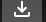 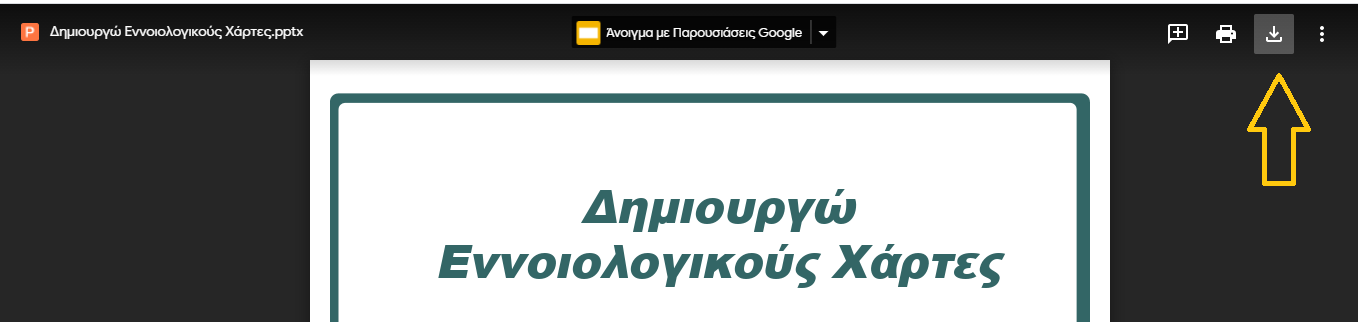 Στην παρουσίαση θα βρείτε:1η  Διαφάνεια: Συμπληρώστε το όνομά σας2η Διαφάνεια: Περιέχει τα βελάκια που θα χρειαστείτε. Κάθε φορά αντιγράφεται αυτό που χρειάζεστε και το κάνετε επικόλληση στη διαφάνεια που θέλετε. Μετά την επικόλληση μπορείτε να το μετακινήσετε. 3η έως 7η Διαφάνεια: Φτιάξτε τους εννοιολογικούς χάρτες. Στο τέλος αποθηκεύστε την εργασία σας και στείλτε τη στο σχολικό μου mail: kcharatsis@sch.gr 